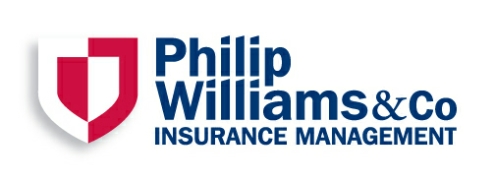 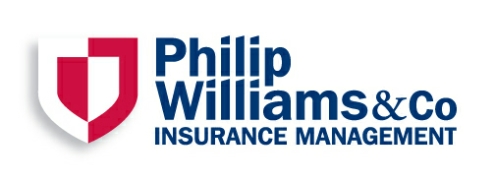 Supplementary Insurance Application FormPlease refer to the scheme summary for full details of the cover available under the scheme. You must be a subscribing member of the Police Federation to be eligible to join this scheme.  Cover is only available to members of an existing Group Insurance Scheme.  Cover is available to age 70 or the serving members retirement date, whichever is earlier. Please ensure you have reviewed and can agree to the declarations overleaf before completing this form. Please Note: Our Privacy Notice can be viewed on our website at www.philipwilliams.co.uk.   A hard copy can be provided upon request.Please tick this box to confirm that you are eligible for this scheme and have read the terms above       Details of the person to be covered:Police Federation: ________________________________________________Employer name: __________________________________________________(If different)Serving Member Details (required in all cases): Top Up Cover Required: - (tick options required)The covered critical illness are (subject to policy terms & conditions) :-  • Alzheimer’s Disease • Aorta Surgery • Bacterial Meningitis • Benign Brain Tumour • Cancer • CJD • Coma • Coronary Artery (By-Pass) Surgery • Heart Attack • Heart Valve Replacement/Repair • H.I.V. and Hepatitis B Virus (Contracted in a documented duty related situation) • Total Loss of Hearing • Total Loss of Sight • Total Loss of Speech • Total Loss of Hands or Feet • Major Organ Transplant • Motor Neurone Disease • Multiple Sclerosis • Parkinson’s Disease • Paralysis • Irreversible Renal Failure • Severe Burns • Stroke • Traumatic Head Injury  Beneﬁciary Nomination Details:As a member of the Federation Group Insurance Life scheme, please provide details of the person(s) that you wish to receive the money in the event of your death. Scheme trustees are not bound to follow the nomination but will take it into account. It is your responsibility to ensure that in the event of your circumstances or wishes changing you keep the information up to date.Beneﬁciary Details:To be completed by your spouse/civil partner/partner if they are to be insured for the Life or Critical Illness beneﬁts:In the event of my death, my nominated beneficiaries are:Please read and then sign the declarations below:I understand that the premium rates may vary from time to time as agreed with the Insurer.I conﬁrm that I have read the summary of cover and am aware of the cover afforded under this scheme.I consent to the information on this form being stored / processed electronically.I understand that if my payments stop, all cover under the scheme will cease.If my application to join is successful, I will be notiﬁed when cover and payments will start and am aware that there is no cover prior to this date.I conﬁrm that if I am applying for cover for my partner that the person meets the following criteria:You are co-habitingThey are ﬁnancially interdependentI understand that it is my responsibility that in the event of my circumstances or wishes changing that I keep my information up to date.Health Declaration (applicable to ALL applicants):I conﬁrm I have been actively at work in my usual occupation for a period of 8 consecutive weeks prior to my intended commencement of cover date (normal annual holiday entitlement may be ignored) and that I have not had more than 14 days absence through illness and/or injury during the last 12 months.I conﬁrm I am in good health and not aware of any condition or symptoms which may give rise to a claim under this insurance and I conﬁrm I am not in receipt of any ongoing treatment or care (including checkups or regular medication) for any accident, illness or medical condition.I conﬁrm that I am not currently awaiting referral to a medical practitioner or specialist/consultant and I am not awaiting the results of any tests or medical investigation.I conﬁrm I have not had any application for insurance declined, postponed or subject to an increased premium or other special terms, and that I have not previously made any claim for Critical Illness or Sickness insurance.I conﬁrm that I have not previously been refused entry into the group insurance scheme.I understand that if this declaration is found to be untrue then my insurance will be invalidated and scheme membership cancelled with no return of premiums. Please note: If you are unable to conﬁrm the above statements you may still be able to join the Scheme, but you will need to complete a full medical questionnaire for evaluation by our underwriters.Please return this completed form to: Philip Williams and Company, 35 Walton Road, Stockton Heath, Warrington, WA4 6NW				           or email: schemes@philipwilliams.co.uk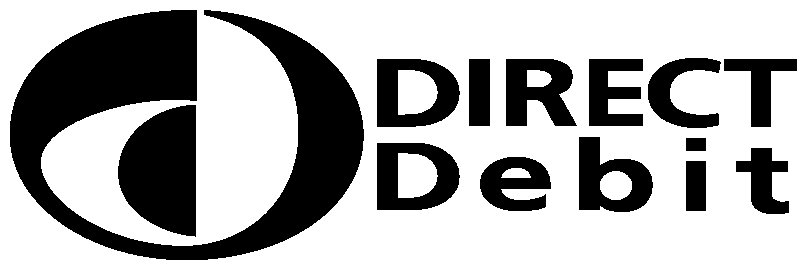 Mr 	Mrs 	Miss 	Ms Mr 	Mrs 	Miss 	Ms Mr 	Mrs 	Miss 	Ms Surname:Forename/s:Forename/s:Address:Address:Address:Postcode:Email:Email:Tel No.:Date of Birth:	/	   /Date Joined Force:      	/	/ Nationality: Collar No.: Collar No.: Nationality:Additional Life Cover Required – Serving member  £50,000 (£5.50 per month)  £100,000 (£8.50 per month)Additional Critical Illness Cover Required – Serving member  £25,000 (£9.50 per month)  £50,000 (£15.50 per month)Additional Life Cover Required – Partner  £50,000 (£5.50 per month)  £100,000 (£8.50 per month)Additional Critical Illness Cover Required – Partner   £25,000 (£9.50 per month)  £50,000 (£15.50 per month)NameDate of BirthRelationshipPercentage of Beneﬁt/	//	//	/NameDate of BirthRelationshipPercentage of Beneﬁt/	//	/Serving Member Signature:(Required in ALL cases)Date:            /            /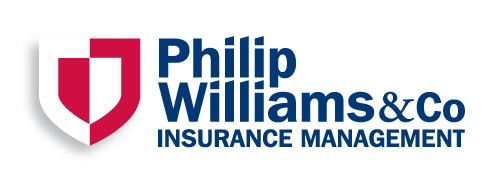 Instruction to your
bank or building society
to pay by Direct DebitInstruction to your
bank or building society
to pay by Direct DebitInstruction to your
bank or building society
to pay by Direct DebitInstruction to your
bank or building society
to pay by Direct DebitInstruction to your
bank or building society
to pay by Direct DebitInstruction to your
bank or building society
to pay by Direct DebitInstruction to your
bank or building society
to pay by Direct DebitInstruction to your
bank or building society
to pay by Direct DebitInstruction to your
bank or building society
to pay by Direct DebitPlease fill in the whole form including official use box using a ball point pen and send it to:Please fill in the whole form including official use box using a ball point pen and send it to:Please fill in the whole form including official use box using a ball point pen and send it to:Please fill in the whole form including official use box using a ball point pen and send it to:Please fill in the whole form including official use box using a ball point pen and send it to:Please fill in the whole form including official use box using a ball point pen and send it to:Please fill in the whole form including official use box using a ball point pen and send it to:Please fill in the whole form including official use box using a ball point pen and send it to:Please fill in the whole form including official use box using a ball point pen and send it to:Please fill in the whole form including official use box using a ball point pen and send it to:Please fill in the whole form including official use box using a ball point pen and send it to:Please fill in the whole form including official use box using a ball point pen and send it to:Please fill in the whole form including official use box using a ball point pen and send it to:Please fill in the whole form including official use box using a ball point pen and send it to:Please fill in the whole form including official use box using a ball point pen and send it to:Please fill in the whole form including official use box using a ball point pen and send it to:Please fill in the whole form including official use box using a ball point pen and send it to:Please fill in the whole form including official use box using a ball point pen and send it to:Please fill in the whole form including official use box using a ball point pen and send it to:
Service user number
Service user number
Service user number
Service user number
Service user number
Service user number
Service user number
Service user number
Service user numberPhilip Williams & Co35 Walton RoadStockton HeathWarringtonWA4 6NWPhilip Williams & Co35 Walton RoadStockton HeathWarringtonWA4 6NWPhilip Williams & Co35 Walton RoadStockton HeathWarringtonWA4 6NWPhilip Williams & Co35 Walton RoadStockton HeathWarringtonWA4 6NWPhilip Williams & Co35 Walton RoadStockton HeathWarringtonWA4 6NWPhilip Williams & Co35 Walton RoadStockton HeathWarringtonWA4 6NWPhilip Williams & Co35 Walton RoadStockton HeathWarringtonWA4 6NWPhilip Williams & Co35 Walton RoadStockton HeathWarringtonWA4 6NWPhilip Williams & Co35 Walton RoadStockton HeathWarringtonWA4 6NWPhilip Williams & Co35 Walton RoadStockton HeathWarringtonWA4 6NWPhilip Williams & Co35 Walton RoadStockton HeathWarringtonWA4 6NWPhilip Williams & Co35 Walton RoadStockton HeathWarringtonWA4 6NWPhilip Williams & Co35 Walton RoadStockton HeathWarringtonWA4 6NWPhilip Williams & Co35 Walton RoadStockton HeathWarringtonWA4 6NWPhilip Williams & Co35 Walton RoadStockton HeathWarringtonWA4 6NWPhilip Williams & Co35 Walton RoadStockton HeathWarringtonWA4 6NWPhilip Williams & Co35 Walton RoadStockton HeathWarringtonWA4 6NWPhilip Williams & Co35 Walton RoadStockton HeathWarringtonWA4 6NWPhilip Williams & Co35 Walton RoadStockton HeathWarringtonWA4 6NW753294Philip Williams & Co35 Walton RoadStockton HeathWarringtonWA4 6NWPhilip Williams & Co35 Walton RoadStockton HeathWarringtonWA4 6NWPhilip Williams & Co35 Walton RoadStockton HeathWarringtonWA4 6NWPhilip Williams & Co35 Walton RoadStockton HeathWarringtonWA4 6NWPhilip Williams & Co35 Walton RoadStockton HeathWarringtonWA4 6NWPhilip Williams & Co35 Walton RoadStockton HeathWarringtonWA4 6NWPhilip Williams & Co35 Walton RoadStockton HeathWarringtonWA4 6NWPhilip Williams & Co35 Walton RoadStockton HeathWarringtonWA4 6NWPhilip Williams & Co35 Walton RoadStockton HeathWarringtonWA4 6NWPhilip Williams & Co35 Walton RoadStockton HeathWarringtonWA4 6NWPhilip Williams & Co35 Walton RoadStockton HeathWarringtonWA4 6NWPhilip Williams & Co35 Walton RoadStockton HeathWarringtonWA4 6NWPhilip Williams & Co35 Walton RoadStockton HeathWarringtonWA4 6NWPhilip Williams & Co35 Walton RoadStockton HeathWarringtonWA4 6NWPhilip Williams & Co35 Walton RoadStockton HeathWarringtonWA4 6NWPhilip Williams & Co35 Walton RoadStockton HeathWarringtonWA4 6NWPhilip Williams & Co35 Walton RoadStockton HeathWarringtonWA4 6NWPhilip Williams & Co35 Walton RoadStockton HeathWarringtonWA4 6NWPhilip Williams & Co35 Walton RoadStockton HeathWarringtonWA4 6NWPhilip Williams & Co35 Walton RoadStockton HeathWarringtonWA4 6NWPhilip Williams & Co35 Walton RoadStockton HeathWarringtonWA4 6NWPhilip Williams & Co35 Walton RoadStockton HeathWarringtonWA4 6NWPhilip Williams & Co35 Walton RoadStockton HeathWarringtonWA4 6NWPhilip Williams & Co35 Walton RoadStockton HeathWarringtonWA4 6NWPhilip Williams & Co35 Walton RoadStockton HeathWarringtonWA4 6NWPhilip Williams & Co35 Walton RoadStockton HeathWarringtonWA4 6NWPhilip Williams & Co35 Walton RoadStockton HeathWarringtonWA4 6NWPhilip Williams & Co35 Walton RoadStockton HeathWarringtonWA4 6NWPhilip Williams & Co35 Walton RoadStockton HeathWarringtonWA4 6NWPhilip Williams & Co35 Walton RoadStockton HeathWarringtonWA4 6NWPhilip Williams & Co35 Walton RoadStockton HeathWarringtonWA4 6NWPhilip Williams & Co35 Walton RoadStockton HeathWarringtonWA4 6NWPhilip Williams & Co35 Walton RoadStockton HeathWarringtonWA4 6NWPhilip Williams & Co35 Walton RoadStockton HeathWarringtonWA4 6NWPhilip Williams & Co35 Walton RoadStockton HeathWarringtonWA4 6NWPhilip Williams & Co35 Walton RoadStockton HeathWarringtonWA4 6NWPhilip Williams & Co35 Walton RoadStockton HeathWarringtonWA4 6NWPhilip Williams & Co35 Walton RoadStockton HeathWarringtonWA4 6NWPhilip Williams & Co35 Walton RoadStockton HeathWarringtonWA4 6NWPhilip Williams & Co35 Walton RoadStockton HeathWarringtonWA4 6NWPhilip Williams & Co35 Walton RoadStockton HeathWarringtonWA4 6NWPhilip Williams & Co35 Walton RoadStockton HeathWarringtonWA4 6NWPhilip Williams & Co35 Walton RoadStockton HeathWarringtonWA4 6NWPhilip Williams & Co35 Walton RoadStockton HeathWarringtonWA4 6NWPhilip Williams & Co35 Walton RoadStockton HeathWarringtonWA4 6NWPhilip Williams & Co35 Walton RoadStockton HeathWarringtonWA4 6NWPhilip Williams & Co35 Walton RoadStockton HeathWarringtonWA4 6NWPhilip Williams & Co35 Walton RoadStockton HeathWarringtonWA4 6NWPhilip Williams & Co35 Walton RoadStockton HeathWarringtonWA4 6NWPhilip Williams & Co35 Walton RoadStockton HeathWarringtonWA4 6NWPhilip Williams & Co35 Walton RoadStockton HeathWarringtonWA4 6NWPhilip Williams & Co35 Walton RoadStockton HeathWarringtonWA4 6NWPhilip Williams & Co35 Walton RoadStockton HeathWarringtonWA4 6NWPhilip Williams & Co35 Walton RoadStockton HeathWarringtonWA4 6NWPhilip Williams & Co35 Walton RoadStockton HeathWarringtonWA4 6NWPhilip Williams & Co35 Walton RoadStockton HeathWarringtonWA4 6NWPhilip Williams & Co35 Walton RoadStockton HeathWarringtonWA4 6NWFOR PHILIP WILLIAMS (G INS) MANAGEMENT LTD OFFICIAL USE ONLYThis is not part of the instruction to your bank or building society.FOR PHILIP WILLIAMS (G INS) MANAGEMENT LTD OFFICIAL USE ONLYThis is not part of the instruction to your bank or building society.FOR PHILIP WILLIAMS (G INS) MANAGEMENT LTD OFFICIAL USE ONLYThis is not part of the instruction to your bank or building society.FOR PHILIP WILLIAMS (G INS) MANAGEMENT LTD OFFICIAL USE ONLYThis is not part of the instruction to your bank or building society.FOR PHILIP WILLIAMS (G INS) MANAGEMENT LTD OFFICIAL USE ONLYThis is not part of the instruction to your bank or building society.FOR PHILIP WILLIAMS (G INS) MANAGEMENT LTD OFFICIAL USE ONLYThis is not part of the instruction to your bank or building society.FOR PHILIP WILLIAMS (G INS) MANAGEMENT LTD OFFICIAL USE ONLYThis is not part of the instruction to your bank or building society.FOR PHILIP WILLIAMS (G INS) MANAGEMENT LTD OFFICIAL USE ONLYThis is not part of the instruction to your bank or building society.FOR PHILIP WILLIAMS (G INS) MANAGEMENT LTD OFFICIAL USE ONLYThis is not part of the instruction to your bank or building society.Philip Williams & Co35 Walton RoadStockton HeathWarringtonWA4 6NWPhilip Williams & Co35 Walton RoadStockton HeathWarringtonWA4 6NWPhilip Williams & Co35 Walton RoadStockton HeathWarringtonWA4 6NWPhilip Williams & Co35 Walton RoadStockton HeathWarringtonWA4 6NWPhilip Williams & Co35 Walton RoadStockton HeathWarringtonWA4 6NWPhilip Williams & Co35 Walton RoadStockton HeathWarringtonWA4 6NWPhilip Williams & Co35 Walton RoadStockton HeathWarringtonWA4 6NWPhilip Williams & Co35 Walton RoadStockton HeathWarringtonWA4 6NWPhilip Williams & Co35 Walton RoadStockton HeathWarringtonWA4 6NWPhilip Williams & Co35 Walton RoadStockton HeathWarringtonWA4 6NWPhilip Williams & Co35 Walton RoadStockton HeathWarringtonWA4 6NWPhilip Williams & Co35 Walton RoadStockton HeathWarringtonWA4 6NWPhilip Williams & Co35 Walton RoadStockton HeathWarringtonWA4 6NWPhilip Williams & Co35 Walton RoadStockton HeathWarringtonWA4 6NWPhilip Williams & Co35 Walton RoadStockton HeathWarringtonWA4 6NWPhilip Williams & Co35 Walton RoadStockton HeathWarringtonWA4 6NWPhilip Williams & Co35 Walton RoadStockton HeathWarringtonWA4 6NWPhilip Williams & Co35 Walton RoadStockton HeathWarringtonWA4 6NWPhilip Williams & Co35 Walton RoadStockton HeathWarringtonWA4 6NWFOR PHILIP WILLIAMS (G INS) MANAGEMENT LTD OFFICIAL USE ONLYThis is not part of the instruction to your bank or building society.FOR PHILIP WILLIAMS (G INS) MANAGEMENT LTD OFFICIAL USE ONLYThis is not part of the instruction to your bank or building society.FOR PHILIP WILLIAMS (G INS) MANAGEMENT LTD OFFICIAL USE ONLYThis is not part of the instruction to your bank or building society.FOR PHILIP WILLIAMS (G INS) MANAGEMENT LTD OFFICIAL USE ONLYThis is not part of the instruction to your bank or building society.FOR PHILIP WILLIAMS (G INS) MANAGEMENT LTD OFFICIAL USE ONLYThis is not part of the instruction to your bank or building society.FOR PHILIP WILLIAMS (G INS) MANAGEMENT LTD OFFICIAL USE ONLYThis is not part of the instruction to your bank or building society.FOR PHILIP WILLIAMS (G INS) MANAGEMENT LTD OFFICIAL USE ONLYThis is not part of the instruction to your bank or building society.FOR PHILIP WILLIAMS (G INS) MANAGEMENT LTD OFFICIAL USE ONLYThis is not part of the instruction to your bank or building society.FOR PHILIP WILLIAMS (G INS) MANAGEMENT LTD OFFICIAL USE ONLYThis is not part of the instruction to your bank or building society.Philip Williams & Co35 Walton RoadStockton HeathWarringtonWA4 6NWPhilip Williams & Co35 Walton RoadStockton HeathWarringtonWA4 6NWPhilip Williams & Co35 Walton RoadStockton HeathWarringtonWA4 6NWPhilip Williams & Co35 Walton RoadStockton HeathWarringtonWA4 6NWPhilip Williams & Co35 Walton RoadStockton HeathWarringtonWA4 6NWPhilip Williams & Co35 Walton RoadStockton HeathWarringtonWA4 6NWPhilip Williams & Co35 Walton RoadStockton HeathWarringtonWA4 6NWPhilip Williams & Co35 Walton RoadStockton HeathWarringtonWA4 6NWPhilip Williams & Co35 Walton RoadStockton HeathWarringtonWA4 6NWPhilip Williams & Co35 Walton RoadStockton HeathWarringtonWA4 6NWPhilip Williams & Co35 Walton RoadStockton HeathWarringtonWA4 6NWPhilip Williams & Co35 Walton RoadStockton HeathWarringtonWA4 6NWPhilip Williams & Co35 Walton RoadStockton HeathWarringtonWA4 6NWPhilip Williams & Co35 Walton RoadStockton HeathWarringtonWA4 6NWPhilip Williams & Co35 Walton RoadStockton HeathWarringtonWA4 6NWPhilip Williams & Co35 Walton RoadStockton HeathWarringtonWA4 6NWPhilip Williams & Co35 Walton RoadStockton HeathWarringtonWA4 6NWPhilip Williams & Co35 Walton RoadStockton HeathWarringtonWA4 6NWPhilip Williams & Co35 Walton RoadStockton HeathWarringtonWA4 6NWFOR PHILIP WILLIAMS (G INS) MANAGEMENT LTD OFFICIAL USE ONLYThis is not part of the instruction to your bank or building society.FOR PHILIP WILLIAMS (G INS) MANAGEMENT LTD OFFICIAL USE ONLYThis is not part of the instruction to your bank or building society.FOR PHILIP WILLIAMS (G INS) MANAGEMENT LTD OFFICIAL USE ONLYThis is not part of the instruction to your bank or building society.FOR PHILIP WILLIAMS (G INS) MANAGEMENT LTD OFFICIAL USE ONLYThis is not part of the instruction to your bank or building society.FOR PHILIP WILLIAMS (G INS) MANAGEMENT LTD OFFICIAL USE ONLYThis is not part of the instruction to your bank or building society.FOR PHILIP WILLIAMS (G INS) MANAGEMENT LTD OFFICIAL USE ONLYThis is not part of the instruction to your bank or building society.FOR PHILIP WILLIAMS (G INS) MANAGEMENT LTD OFFICIAL USE ONLYThis is not part of the instruction to your bank or building society.FOR PHILIP WILLIAMS (G INS) MANAGEMENT LTD OFFICIAL USE ONLYThis is not part of the instruction to your bank or building society.FOR PHILIP WILLIAMS (G INS) MANAGEMENT LTD OFFICIAL USE ONLYThis is not part of the instruction to your bank or building society.Philip Williams & Co35 Walton RoadStockton HeathWarringtonWA4 6NWPhilip Williams & Co35 Walton RoadStockton HeathWarringtonWA4 6NWPhilip Williams & Co35 Walton RoadStockton HeathWarringtonWA4 6NWPhilip Williams & Co35 Walton RoadStockton HeathWarringtonWA4 6NWPhilip Williams & Co35 Walton RoadStockton HeathWarringtonWA4 6NWPhilip Williams & Co35 Walton RoadStockton HeathWarringtonWA4 6NWPhilip Williams & Co35 Walton RoadStockton HeathWarringtonWA4 6NWPhilip Williams & Co35 Walton RoadStockton HeathWarringtonWA4 6NWPhilip Williams & Co35 Walton RoadStockton HeathWarringtonWA4 6NWPhilip Williams & Co35 Walton RoadStockton HeathWarringtonWA4 6NWPhilip Williams & Co35 Walton RoadStockton HeathWarringtonWA4 6NWPhilip Williams & Co35 Walton RoadStockton HeathWarringtonWA4 6NWPhilip Williams & Co35 Walton RoadStockton HeathWarringtonWA4 6NWPhilip Williams & Co35 Walton RoadStockton HeathWarringtonWA4 6NWPhilip Williams & Co35 Walton RoadStockton HeathWarringtonWA4 6NWPhilip Williams & Co35 Walton RoadStockton HeathWarringtonWA4 6NWPhilip Williams & Co35 Walton RoadStockton HeathWarringtonWA4 6NWPhilip Williams & Co35 Walton RoadStockton HeathWarringtonWA4 6NWPhilip Williams & Co35 Walton RoadStockton HeathWarringtonWA4 6NWFOR PHILIP WILLIAMS (G INS) MANAGEMENT LTD OFFICIAL USE ONLYThis is not part of the instruction to your bank or building society.FOR PHILIP WILLIAMS (G INS) MANAGEMENT LTD OFFICIAL USE ONLYThis is not part of the instruction to your bank or building society.FOR PHILIP WILLIAMS (G INS) MANAGEMENT LTD OFFICIAL USE ONLYThis is not part of the instruction to your bank or building society.FOR PHILIP WILLIAMS (G INS) MANAGEMENT LTD OFFICIAL USE ONLYThis is not part of the instruction to your bank or building society.FOR PHILIP WILLIAMS (G INS) MANAGEMENT LTD OFFICIAL USE ONLYThis is not part of the instruction to your bank or building society.FOR PHILIP WILLIAMS (G INS) MANAGEMENT LTD OFFICIAL USE ONLYThis is not part of the instruction to your bank or building society.FOR PHILIP WILLIAMS (G INS) MANAGEMENT LTD OFFICIAL USE ONLYThis is not part of the instruction to your bank or building society.FOR PHILIP WILLIAMS (G INS) MANAGEMENT LTD OFFICIAL USE ONLYThis is not part of the instruction to your bank or building society.FOR PHILIP WILLIAMS (G INS) MANAGEMENT LTD OFFICIAL USE ONLYThis is not part of the instruction to your bank or building society.Name(s) of account holder(s)Name(s) of account holder(s)Name(s) of account holder(s)Name(s) of account holder(s)Name(s) of account holder(s)Name(s) of account holder(s)Name(s) of account holder(s)Name(s) of account holder(s)Name(s) of account holder(s)Name(s) of account holder(s)Name(s) of account holder(s)Name(s) of account holder(s)Name(s) of account holder(s)Name(s) of account holder(s)Name(s) of account holder(s)Name(s) of account holder(s)Name(s) of account holder(s)Name(s) of account holder(s)Name(s) of account holder(s)FOR PHILIP WILLIAMS (G INS) MANAGEMENT LTD OFFICIAL USE ONLYThis is not part of the instruction to your bank or building society.FOR PHILIP WILLIAMS (G INS) MANAGEMENT LTD OFFICIAL USE ONLYThis is not part of the instruction to your bank or building society.FOR PHILIP WILLIAMS (G INS) MANAGEMENT LTD OFFICIAL USE ONLYThis is not part of the instruction to your bank or building society.FOR PHILIP WILLIAMS (G INS) MANAGEMENT LTD OFFICIAL USE ONLYThis is not part of the instruction to your bank or building society.FOR PHILIP WILLIAMS (G INS) MANAGEMENT LTD OFFICIAL USE ONLYThis is not part of the instruction to your bank or building society.FOR PHILIP WILLIAMS (G INS) MANAGEMENT LTD OFFICIAL USE ONLYThis is not part of the instruction to your bank or building society.FOR PHILIP WILLIAMS (G INS) MANAGEMENT LTD OFFICIAL USE ONLYThis is not part of the instruction to your bank or building society.FOR PHILIP WILLIAMS (G INS) MANAGEMENT LTD OFFICIAL USE ONLYThis is not part of the instruction to your bank or building society.FOR PHILIP WILLIAMS (G INS) MANAGEMENT LTD OFFICIAL USE ONLYThis is not part of the instruction to your bank or building society.FOR PHILIP WILLIAMS (G INS) MANAGEMENT LTD OFFICIAL USE ONLYThis is not part of the instruction to your bank or building society.FOR PHILIP WILLIAMS (G INS) MANAGEMENT LTD OFFICIAL USE ONLYThis is not part of the instruction to your bank or building society.FOR PHILIP WILLIAMS (G INS) MANAGEMENT LTD OFFICIAL USE ONLYThis is not part of the instruction to your bank or building society.FOR PHILIP WILLIAMS (G INS) MANAGEMENT LTD OFFICIAL USE ONLYThis is not part of the instruction to your bank or building society.FOR PHILIP WILLIAMS (G INS) MANAGEMENT LTD OFFICIAL USE ONLYThis is not part of the instruction to your bank or building society.FOR PHILIP WILLIAMS (G INS) MANAGEMENT LTD OFFICIAL USE ONLYThis is not part of the instruction to your bank or building society.FOR PHILIP WILLIAMS (G INS) MANAGEMENT LTD OFFICIAL USE ONLYThis is not part of the instruction to your bank or building society.FOR PHILIP WILLIAMS (G INS) MANAGEMENT LTD OFFICIAL USE ONLYThis is not part of the instruction to your bank or building society.FOR PHILIP WILLIAMS (G INS) MANAGEMENT LTD OFFICIAL USE ONLYThis is not part of the instruction to your bank or building society.FOR PHILIP WILLIAMS (G INS) MANAGEMENT LTD OFFICIAL USE ONLYThis is not part of the instruction to your bank or building society.FOR PHILIP WILLIAMS (G INS) MANAGEMENT LTD OFFICIAL USE ONLYThis is not part of the instruction to your bank or building society.FOR PHILIP WILLIAMS (G INS) MANAGEMENT LTD OFFICIAL USE ONLYThis is not part of the instruction to your bank or building society.FOR PHILIP WILLIAMS (G INS) MANAGEMENT LTD OFFICIAL USE ONLYThis is not part of the instruction to your bank or building society.FOR PHILIP WILLIAMS (G INS) MANAGEMENT LTD OFFICIAL USE ONLYThis is not part of the instruction to your bank or building society.FOR PHILIP WILLIAMS (G INS) MANAGEMENT LTD OFFICIAL USE ONLYThis is not part of the instruction to your bank or building society.FOR PHILIP WILLIAMS (G INS) MANAGEMENT LTD OFFICIAL USE ONLYThis is not part of the instruction to your bank or building society.FOR PHILIP WILLIAMS (G INS) MANAGEMENT LTD OFFICIAL USE ONLYThis is not part of the instruction to your bank or building society.FOR PHILIP WILLIAMS (G INS) MANAGEMENT LTD OFFICIAL USE ONLYThis is not part of the instruction to your bank or building society.Bank/building society account numberBank/building society account numberBank/building society account numberBank/building society account numberBank/building society account numberBank/building society account numberBank/building society account numberBank/building society account numberBank/building society account numberBank/building society account numberBank/building society account numberBank/building society account numberBank/building society account numberBank/building society account numberBank/building society account numberBank/building society account numberBank/building society account numberBank/building society account numberBank/building society account numberFOR PHILIP WILLIAMS (G INS) MANAGEMENT LTD OFFICIAL USE ONLYThis is not part of the instruction to your bank or building society.FOR PHILIP WILLIAMS (G INS) MANAGEMENT LTD OFFICIAL USE ONLYThis is not part of the instruction to your bank or building society.FOR PHILIP WILLIAMS (G INS) MANAGEMENT LTD OFFICIAL USE ONLYThis is not part of the instruction to your bank or building society.FOR PHILIP WILLIAMS (G INS) MANAGEMENT LTD OFFICIAL USE ONLYThis is not part of the instruction to your bank or building society.FOR PHILIP WILLIAMS (G INS) MANAGEMENT LTD OFFICIAL USE ONLYThis is not part of the instruction to your bank or building society.FOR PHILIP WILLIAMS (G INS) MANAGEMENT LTD OFFICIAL USE ONLYThis is not part of the instruction to your bank or building society.FOR PHILIP WILLIAMS (G INS) MANAGEMENT LTD OFFICIAL USE ONLYThis is not part of the instruction to your bank or building society.FOR PHILIP WILLIAMS (G INS) MANAGEMENT LTD OFFICIAL USE ONLYThis is not part of the instruction to your bank or building society.FOR PHILIP WILLIAMS (G INS) MANAGEMENT LTD OFFICIAL USE ONLYThis is not part of the instruction to your bank or building society.FOR PHILIP WILLIAMS (G INS) MANAGEMENT LTD OFFICIAL USE ONLYThis is not part of the instruction to your bank or building society.FOR PHILIP WILLIAMS (G INS) MANAGEMENT LTD OFFICIAL USE ONLYThis is not part of the instruction to your bank or building society.FOR PHILIP WILLIAMS (G INS) MANAGEMENT LTD OFFICIAL USE ONLYThis is not part of the instruction to your bank or building society.FOR PHILIP WILLIAMS (G INS) MANAGEMENT LTD OFFICIAL USE ONLYThis is not part of the instruction to your bank or building society.FOR PHILIP WILLIAMS (G INS) MANAGEMENT LTD OFFICIAL USE ONLYThis is not part of the instruction to your bank or building society.FOR PHILIP WILLIAMS (G INS) MANAGEMENT LTD OFFICIAL USE ONLYThis is not part of the instruction to your bank or building society.FOR PHILIP WILLIAMS (G INS) MANAGEMENT LTD OFFICIAL USE ONLYThis is not part of the instruction to your bank or building society.FOR PHILIP WILLIAMS (G INS) MANAGEMENT LTD OFFICIAL USE ONLYThis is not part of the instruction to your bank or building society.FOR PHILIP WILLIAMS (G INS) MANAGEMENT LTD OFFICIAL USE ONLYThis is not part of the instruction to your bank or building society.Branch sort codeBranch sort codeBranch sort codeBranch sort codeBranch sort codeBranch sort codeBranch sort codeBranch sort codeBranch sort codeBranch sort codeBranch sort codeBranch sort codeBranch sort codeBranch sort codeBranch sort codeBranch sort codeBranch sort codeBranch sort codeBranch sort codeInstruction to your bank or building societyPlease pay Philip Williams (G Ins) Management Ltd Direct Debits from the account detailed in this Instruction subject to the safeguards assured by the Direct Debit Guarantee. I understand that this Instruction may remain with Philip Williams (G Ins) Management Ltd and, if so, details will be passed electronically to my bank/building society.Instruction to your bank or building societyPlease pay Philip Williams (G Ins) Management Ltd Direct Debits from the account detailed in this Instruction subject to the safeguards assured by the Direct Debit Guarantee. I understand that this Instruction may remain with Philip Williams (G Ins) Management Ltd and, if so, details will be passed electronically to my bank/building society.Instruction to your bank or building societyPlease pay Philip Williams (G Ins) Management Ltd Direct Debits from the account detailed in this Instruction subject to the safeguards assured by the Direct Debit Guarantee. I understand that this Instruction may remain with Philip Williams (G Ins) Management Ltd and, if so, details will be passed electronically to my bank/building society.Instruction to your bank or building societyPlease pay Philip Williams (G Ins) Management Ltd Direct Debits from the account detailed in this Instruction subject to the safeguards assured by the Direct Debit Guarantee. I understand that this Instruction may remain with Philip Williams (G Ins) Management Ltd and, if so, details will be passed electronically to my bank/building society.Instruction to your bank or building societyPlease pay Philip Williams (G Ins) Management Ltd Direct Debits from the account detailed in this Instruction subject to the safeguards assured by the Direct Debit Guarantee. I understand that this Instruction may remain with Philip Williams (G Ins) Management Ltd and, if so, details will be passed electronically to my bank/building society.Instruction to your bank or building societyPlease pay Philip Williams (G Ins) Management Ltd Direct Debits from the account detailed in this Instruction subject to the safeguards assured by the Direct Debit Guarantee. I understand that this Instruction may remain with Philip Williams (G Ins) Management Ltd and, if so, details will be passed electronically to my bank/building society.Instruction to your bank or building societyPlease pay Philip Williams (G Ins) Management Ltd Direct Debits from the account detailed in this Instruction subject to the safeguards assured by the Direct Debit Guarantee. I understand that this Instruction may remain with Philip Williams (G Ins) Management Ltd and, if so, details will be passed electronically to my bank/building society.Instruction to your bank or building societyPlease pay Philip Williams (G Ins) Management Ltd Direct Debits from the account detailed in this Instruction subject to the safeguards assured by the Direct Debit Guarantee. I understand that this Instruction may remain with Philip Williams (G Ins) Management Ltd and, if so, details will be passed electronically to my bank/building society.Instruction to your bank or building societyPlease pay Philip Williams (G Ins) Management Ltd Direct Debits from the account detailed in this Instruction subject to the safeguards assured by the Direct Debit Guarantee. I understand that this Instruction may remain with Philip Williams (G Ins) Management Ltd and, if so, details will be passed electronically to my bank/building society.Instruction to your bank or building societyPlease pay Philip Williams (G Ins) Management Ltd Direct Debits from the account detailed in this Instruction subject to the safeguards assured by the Direct Debit Guarantee. I understand that this Instruction may remain with Philip Williams (G Ins) Management Ltd and, if so, details will be passed electronically to my bank/building society.Instruction to your bank or building societyPlease pay Philip Williams (G Ins) Management Ltd Direct Debits from the account detailed in this Instruction subject to the safeguards assured by the Direct Debit Guarantee. I understand that this Instruction may remain with Philip Williams (G Ins) Management Ltd and, if so, details will be passed electronically to my bank/building society.Instruction to your bank or building societyPlease pay Philip Williams (G Ins) Management Ltd Direct Debits from the account detailed in this Instruction subject to the safeguards assured by the Direct Debit Guarantee. I understand that this Instruction may remain with Philip Williams (G Ins) Management Ltd and, if so, details will be passed electronically to my bank/building society.Instruction to your bank or building societyPlease pay Philip Williams (G Ins) Management Ltd Direct Debits from the account detailed in this Instruction subject to the safeguards assured by the Direct Debit Guarantee. I understand that this Instruction may remain with Philip Williams (G Ins) Management Ltd and, if so, details will be passed electronically to my bank/building society.Instruction to your bank or building societyPlease pay Philip Williams (G Ins) Management Ltd Direct Debits from the account detailed in this Instruction subject to the safeguards assured by the Direct Debit Guarantee. I understand that this Instruction may remain with Philip Williams (G Ins) Management Ltd and, if so, details will be passed electronically to my bank/building society.Instruction to your bank or building societyPlease pay Philip Williams (G Ins) Management Ltd Direct Debits from the account detailed in this Instruction subject to the safeguards assured by the Direct Debit Guarantee. I understand that this Instruction may remain with Philip Williams (G Ins) Management Ltd and, if so, details will be passed electronically to my bank/building society.Instruction to your bank or building societyPlease pay Philip Williams (G Ins) Management Ltd Direct Debits from the account detailed in this Instruction subject to the safeguards assured by the Direct Debit Guarantee. I understand that this Instruction may remain with Philip Williams (G Ins) Management Ltd and, if so, details will be passed electronically to my bank/building society.Instruction to your bank or building societyPlease pay Philip Williams (G Ins) Management Ltd Direct Debits from the account detailed in this Instruction subject to the safeguards assured by the Direct Debit Guarantee. I understand that this Instruction may remain with Philip Williams (G Ins) Management Ltd and, if so, details will be passed electronically to my bank/building society.Instruction to your bank or building societyPlease pay Philip Williams (G Ins) Management Ltd Direct Debits from the account detailed in this Instruction subject to the safeguards assured by the Direct Debit Guarantee. I understand that this Instruction may remain with Philip Williams (G Ins) Management Ltd and, if so, details will be passed electronically to my bank/building society.Name and full postal address of your bank or building societyName and full postal address of your bank or building societyName and full postal address of your bank or building societyName and full postal address of your bank or building societyName and full postal address of your bank or building societyName and full postal address of your bank or building societyName and full postal address of your bank or building societyName and full postal address of your bank or building societyName and full postal address of your bank or building societyName and full postal address of your bank or building societyName and full postal address of your bank or building societyName and full postal address of your bank or building societyName and full postal address of your bank or building societyName and full postal address of your bank or building societyName and full postal address of your bank or building societyName and full postal address of your bank or building societyName and full postal address of your bank or building societyName and full postal address of your bank or building societyName and full postal address of your bank or building societyInstruction to your bank or building societyPlease pay Philip Williams (G Ins) Management Ltd Direct Debits from the account detailed in this Instruction subject to the safeguards assured by the Direct Debit Guarantee. I understand that this Instruction may remain with Philip Williams (G Ins) Management Ltd and, if so, details will be passed electronically to my bank/building society.Instruction to your bank or building societyPlease pay Philip Williams (G Ins) Management Ltd Direct Debits from the account detailed in this Instruction subject to the safeguards assured by the Direct Debit Guarantee. I understand that this Instruction may remain with Philip Williams (G Ins) Management Ltd and, if so, details will be passed electronically to my bank/building society.Instruction to your bank or building societyPlease pay Philip Williams (G Ins) Management Ltd Direct Debits from the account detailed in this Instruction subject to the safeguards assured by the Direct Debit Guarantee. I understand that this Instruction may remain with Philip Williams (G Ins) Management Ltd and, if so, details will be passed electronically to my bank/building society.Instruction to your bank or building societyPlease pay Philip Williams (G Ins) Management Ltd Direct Debits from the account detailed in this Instruction subject to the safeguards assured by the Direct Debit Guarantee. I understand that this Instruction may remain with Philip Williams (G Ins) Management Ltd and, if so, details will be passed electronically to my bank/building society.Instruction to your bank or building societyPlease pay Philip Williams (G Ins) Management Ltd Direct Debits from the account detailed in this Instruction subject to the safeguards assured by the Direct Debit Guarantee. I understand that this Instruction may remain with Philip Williams (G Ins) Management Ltd and, if so, details will be passed electronically to my bank/building society.Instruction to your bank or building societyPlease pay Philip Williams (G Ins) Management Ltd Direct Debits from the account detailed in this Instruction subject to the safeguards assured by the Direct Debit Guarantee. I understand that this Instruction may remain with Philip Williams (G Ins) Management Ltd and, if so, details will be passed electronically to my bank/building society.Instruction to your bank or building societyPlease pay Philip Williams (G Ins) Management Ltd Direct Debits from the account detailed in this Instruction subject to the safeguards assured by the Direct Debit Guarantee. I understand that this Instruction may remain with Philip Williams (G Ins) Management Ltd and, if so, details will be passed electronically to my bank/building society.Instruction to your bank or building societyPlease pay Philip Williams (G Ins) Management Ltd Direct Debits from the account detailed in this Instruction subject to the safeguards assured by the Direct Debit Guarantee. I understand that this Instruction may remain with Philip Williams (G Ins) Management Ltd and, if so, details will be passed electronically to my bank/building society.Instruction to your bank or building societyPlease pay Philip Williams (G Ins) Management Ltd Direct Debits from the account detailed in this Instruction subject to the safeguards assured by the Direct Debit Guarantee. I understand that this Instruction may remain with Philip Williams (G Ins) Management Ltd and, if so, details will be passed electronically to my bank/building society.To: The ManagerTo: The ManagerTo: The ManagerTo: The ManagerTo: The ManagerTo: The ManagerTo: The ManagerTo: The ManagerTo: The ManagerBank/building societyBank/building societyBank/building societyBank/building societyBank/building societyBank/building societyBank/building societyBank/building societyBank/building societyBank/building societyInstruction to your bank or building societyPlease pay Philip Williams (G Ins) Management Ltd Direct Debits from the account detailed in this Instruction subject to the safeguards assured by the Direct Debit Guarantee. I understand that this Instruction may remain with Philip Williams (G Ins) Management Ltd and, if so, details will be passed electronically to my bank/building society.Instruction to your bank or building societyPlease pay Philip Williams (G Ins) Management Ltd Direct Debits from the account detailed in this Instruction subject to the safeguards assured by the Direct Debit Guarantee. I understand that this Instruction may remain with Philip Williams (G Ins) Management Ltd and, if so, details will be passed electronically to my bank/building society.Instruction to your bank or building societyPlease pay Philip Williams (G Ins) Management Ltd Direct Debits from the account detailed in this Instruction subject to the safeguards assured by the Direct Debit Guarantee. I understand that this Instruction may remain with Philip Williams (G Ins) Management Ltd and, if so, details will be passed electronically to my bank/building society.Instruction to your bank or building societyPlease pay Philip Williams (G Ins) Management Ltd Direct Debits from the account detailed in this Instruction subject to the safeguards assured by the Direct Debit Guarantee. I understand that this Instruction may remain with Philip Williams (G Ins) Management Ltd and, if so, details will be passed electronically to my bank/building society.Instruction to your bank or building societyPlease pay Philip Williams (G Ins) Management Ltd Direct Debits from the account detailed in this Instruction subject to the safeguards assured by the Direct Debit Guarantee. I understand that this Instruction may remain with Philip Williams (G Ins) Management Ltd and, if so, details will be passed electronically to my bank/building society.Instruction to your bank or building societyPlease pay Philip Williams (G Ins) Management Ltd Direct Debits from the account detailed in this Instruction subject to the safeguards assured by the Direct Debit Guarantee. I understand that this Instruction may remain with Philip Williams (G Ins) Management Ltd and, if so, details will be passed electronically to my bank/building society.Instruction to your bank or building societyPlease pay Philip Williams (G Ins) Management Ltd Direct Debits from the account detailed in this Instruction subject to the safeguards assured by the Direct Debit Guarantee. I understand that this Instruction may remain with Philip Williams (G Ins) Management Ltd and, if so, details will be passed electronically to my bank/building society.Instruction to your bank or building societyPlease pay Philip Williams (G Ins) Management Ltd Direct Debits from the account detailed in this Instruction subject to the safeguards assured by the Direct Debit Guarantee. I understand that this Instruction may remain with Philip Williams (G Ins) Management Ltd and, if so, details will be passed electronically to my bank/building society.Instruction to your bank or building societyPlease pay Philip Williams (G Ins) Management Ltd Direct Debits from the account detailed in this Instruction subject to the safeguards assured by the Direct Debit Guarantee. I understand that this Instruction may remain with Philip Williams (G Ins) Management Ltd and, if so, details will be passed electronically to my bank/building society.Instruction to your bank or building societyPlease pay Philip Williams (G Ins) Management Ltd Direct Debits from the account detailed in this Instruction subject to the safeguards assured by the Direct Debit Guarantee. I understand that this Instruction may remain with Philip Williams (G Ins) Management Ltd and, if so, details will be passed electronically to my bank/building society.Instruction to your bank or building societyPlease pay Philip Williams (G Ins) Management Ltd Direct Debits from the account detailed in this Instruction subject to the safeguards assured by the Direct Debit Guarantee. I understand that this Instruction may remain with Philip Williams (G Ins) Management Ltd and, if so, details will be passed electronically to my bank/building society.Instruction to your bank or building societyPlease pay Philip Williams (G Ins) Management Ltd Direct Debits from the account detailed in this Instruction subject to the safeguards assured by the Direct Debit Guarantee. I understand that this Instruction may remain with Philip Williams (G Ins) Management Ltd and, if so, details will be passed electronically to my bank/building society.Instruction to your bank or building societyPlease pay Philip Williams (G Ins) Management Ltd Direct Debits from the account detailed in this Instruction subject to the safeguards assured by the Direct Debit Guarantee. I understand that this Instruction may remain with Philip Williams (G Ins) Management Ltd and, if so, details will be passed electronically to my bank/building society.Instruction to your bank or building societyPlease pay Philip Williams (G Ins) Management Ltd Direct Debits from the account detailed in this Instruction subject to the safeguards assured by the Direct Debit Guarantee. I understand that this Instruction may remain with Philip Williams (G Ins) Management Ltd and, if so, details will be passed electronically to my bank/building society.Instruction to your bank or building societyPlease pay Philip Williams (G Ins) Management Ltd Direct Debits from the account detailed in this Instruction subject to the safeguards assured by the Direct Debit Guarantee. I understand that this Instruction may remain with Philip Williams (G Ins) Management Ltd and, if so, details will be passed electronically to my bank/building society.Instruction to your bank or building societyPlease pay Philip Williams (G Ins) Management Ltd Direct Debits from the account detailed in this Instruction subject to the safeguards assured by the Direct Debit Guarantee. I understand that this Instruction may remain with Philip Williams (G Ins) Management Ltd and, if so, details will be passed electronically to my bank/building society.Instruction to your bank or building societyPlease pay Philip Williams (G Ins) Management Ltd Direct Debits from the account detailed in this Instruction subject to the safeguards assured by the Direct Debit Guarantee. I understand that this Instruction may remain with Philip Williams (G Ins) Management Ltd and, if so, details will be passed electronically to my bank/building society.Instruction to your bank or building societyPlease pay Philip Williams (G Ins) Management Ltd Direct Debits from the account detailed in this Instruction subject to the safeguards assured by the Direct Debit Guarantee. I understand that this Instruction may remain with Philip Williams (G Ins) Management Ltd and, if so, details will be passed electronically to my bank/building society.AddressAddressAddressAddressAddressAddressAddressAddressAddressAddressAddressAddressAddressAddressAddressAddressAddressAddressAddressSignature(s)Signature(s)Signature(s)Signature(s)Signature(s)Signature(s)Signature(s)Signature(s)Signature(s)PostcodePostcodePostcodePostcodePostcodePostcodePostcodePostcodePostcodeDateDateDateDateDateDateDateDateDateReferenceReferenceReferenceReferenceReferenceReferenceReferenceReferenceReferenceReferenceReferenceReferenceReferenceReferenceReferenceReferenceReferenceReferenceReferenceBanks and building societies may not accept Direct Debit Instructions for some types of accountBanks and building societies may not accept Direct Debit Instructions for some types of accountBanks and building societies may not accept Direct Debit Instructions for some types of accountBanks and building societies may not accept Direct Debit Instructions for some types of accountBanks and building societies may not accept Direct Debit Instructions for some types of accountBanks and building societies may not accept Direct Debit Instructions for some types of accountBanks and building societies may not accept Direct Debit Instructions for some types of accountBanks and building societies may not accept Direct Debit Instructions for some types of accountBanks and building societies may not accept Direct Debit Instructions for some types of accountBanks and building societies may not accept Direct Debit Instructions for some types of accountBanks and building societies may not accept Direct Debit Instructions for some types of accountBanks and building societies may not accept Direct Debit Instructions for some types of accountBanks and building societies may not accept Direct Debit Instructions for some types of accountBanks and building societies may not accept Direct Debit Instructions for some types of accountBanks and building societies may not accept Direct Debit Instructions for some types of accountBanks and building societies may not accept Direct Debit Instructions for some types of accountBanks and building societies may not accept Direct Debit Instructions for some types of accountBanks and building societies may not accept Direct Debit Instructions for some types of accountBanks and building societies may not accept Direct Debit Instructions for some types of accountBanks and building societies may not accept Direct Debit Instructions for some types of accountBanks and building societies may not accept Direct Debit Instructions for some types of accountBanks and building societies may not accept Direct Debit Instructions for some types of accountBanks and building societies may not accept Direct Debit Instructions for some types of accountBanks and building societies may not accept Direct Debit Instructions for some types of accountBanks and building societies may not accept Direct Debit Instructions for some types of accountBanks and building societies may not accept Direct Debit Instructions for some types of accountBanks and building societies may not accept Direct Debit Instructions for some types of accountBanks and building societies may not accept Direct Debit Instructions for some types of accountBanks and building societies may not accept Direct Debit Instructions for some types of accountThe Direct DebitGuaranteeThis Guarantee is offered by all banks and building societies that accept instructions to pay Direct DebitsIf there are any changes to the amount, date or frequency of your Direct Debit Philip Williams (G Ins) Management Ltd will notify you 10 working days in advance of your account being debited or as otherwise agreed. If you request Philip Williams (G Ins) Management Ltd to collect a payment, confirmation of the amount and date will be given to you at the time of the request.If an error is made in the payment of your Direct Debit, by Philip Williams (G Ins) Management Ltd or your bank or building society, you are entitled to a full and immediate refund of the amount paid from your bank or building society–	If you receive a refund you are not entitled to, you must pay it back when Philip Williams (G Ins) Management Ltd asks you toYou can cancel a Direct Debit at any time by simply contacting your bank or building society. Written confirmation may be required. Please also notify us.